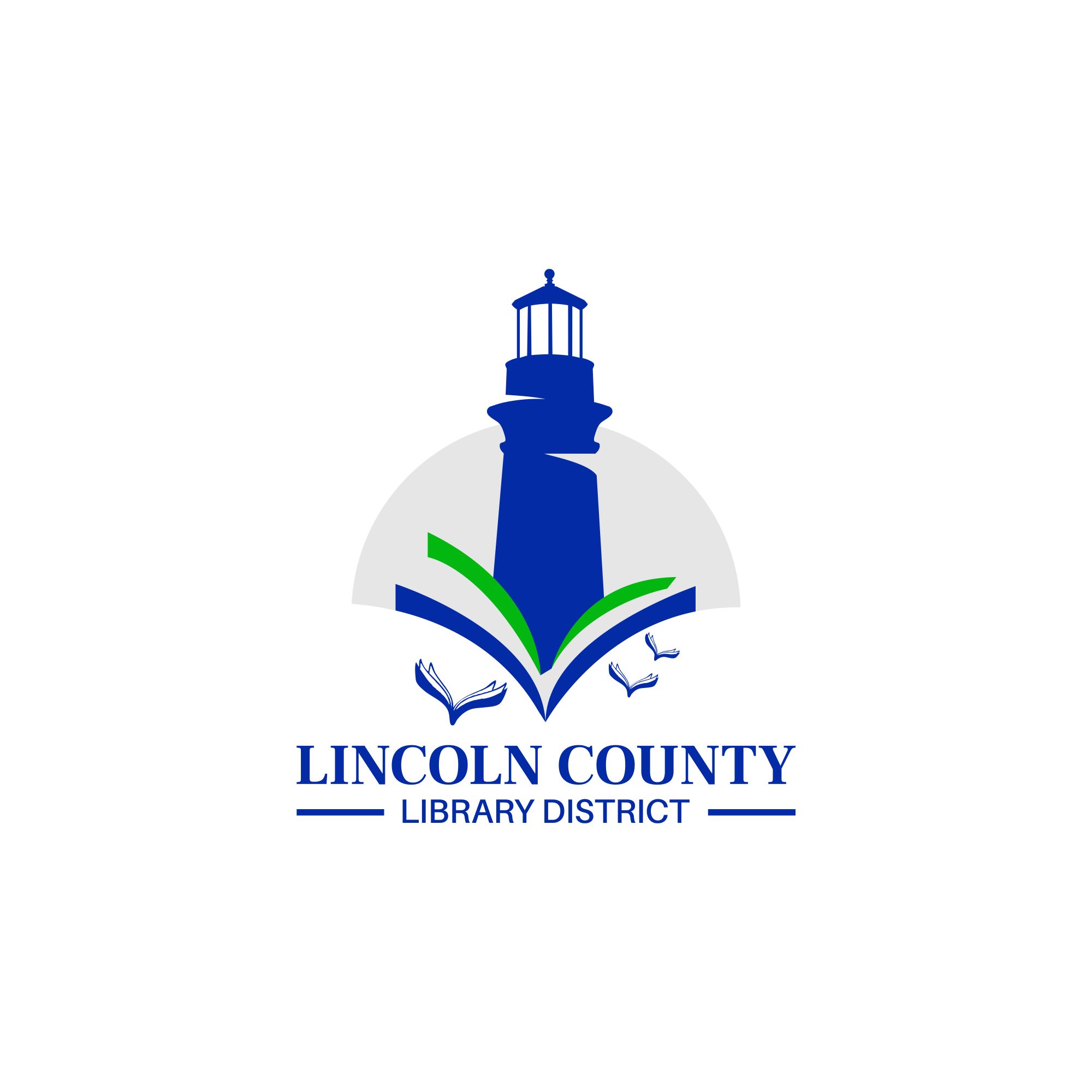 MinutesLincoln County Library DistrictBoard MeetingJune 8, 2021132 NE 15th Newport, OR12:00 p.m.ATTENDANCE—BOARDBrian Fodness- PresidentMarta WestChris BoyleVirginia Tardaewether Emily Portwood - AbsentATTENDANCE—STAFFMaryKay Dahlgreen, District DirectorATTENDANCE – GUESTSCarla Clark – Board Member ElectCALL TO ORDER Board President Brian Fodness called the Budget Hearing to order at 12:05 p.m.CALL THE ROLL AND ESTABLISH QUORUMQuorum was established.QUESTIONS AND PUBLIC COMMENTThere were no public present.BUDGET HEARING CLOSED AT 12:06REGULAR MEETING CALLED TO ORDERAPPROVAL OF AGENDAApproved.APPROVAL OF MEETING MINUTESMarta moved and Virginia seconded approval of the Budget Committee & Regular Board minutes of April 13, 2021. Passed unanimously.BOARD MEMBER REPORTSMarta shared a compliment from a District patron who appreciated the pick up service made available by the Driftwood Library during the pandemic closures. Both Marta and Virginia appreciated the work of librarians in recommending titles to read. DIRECTOR’S REPORTThe Siletz Public Library is now open Monday through Saturday. MaryKay noted that the District will be paying for all the virtual programs being offered during the Summer Reading Program using the District’s Ready to Read Grant funds. The programs and their formats were reported. We had a successful Lincoln County Reads program with Madeline Miller. We had 60 attending live with 92 visits to the recording that was posted for two weeks.The van has been registered and titled. Logos were put on the van and the front window of the office. Our LSTA (Library Services and Technology Act) Grant proposal was accepted by the State Library. It begins July 1, 2021.I continue to do a monthly storytime for the Shangri La LEAP program and we have hired someone to clean the Siletz Library and the LCLD office every other week. FINANCIAL REPORTWe are on track with the 2020-2021 budget. Chris moved and Marta seconded that the financial report be accepted. Vote to accept was unanimous. OLD BUSINESSReview Progress on Reimbursements/IGA ProjectThere was a review of the current process of reimbursements to libraries and the contracts between LCLD and the city governments which led to a discussion of the best approach for updating the process, developing a system for assigning population served and updating the IGA. MaryKay suggested hiring a consultant to create an updated process. The Board asked that the scope of work be inclusive of all the activities necessary and that the consultant who is hired provides options for the Board to make a decision from. Brian moved to authorize MaryKay to identify a process for proceeding with a consultant to develop a updated process for library reimbursement and IGA creation. Virginia seconded. Approved unanimously. NEW BUSINESSResolution No. 2021-6.1 for -Adopting the 2021-2023 Biennial Budget:Marta moved, and Virginia seconded adopting the 2021-2023 Budget, approved unanimously.  -Making Appropriations: Chris moved, and Marta seconded adopting the Resolution Making Appropriations, approved unanimously.-Imposing the Tax and Categorizing the Tax Per ORS 294.456:Marta moved, and Chris seconded adopting the Resolution Imposing and Categorizing the Tax, approved unanimously. Resolution No. 2021-6.2 to Surplus Van for DisposalChris moved and Virginia seconded adopting the resolution. Approved unanimously.Resolution No. 2021-6.3 Designating a Registered Office and Registered AgentVirginia moved and Marta seconded adopting the resolution. Approved unanimously.Board Calendar 2021-2022It was agreed to continue to meet on the second Tuesday of the month at noon. Chris moved, and Marta seconded adopting the calendar. Approved unanimously.GOOD OF THE ORDERNEXT DISTRICT BOARD MEETINGTuesday July 13, 2021 at the District Office, 132 NE 15th, Newport at noon. ADJOURNMENTMeeting adjourned at 1:16 p.m.